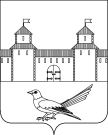 От 19.12.2016 № 2224-п       О внесении изменений в постановление администрации г.Сорочинска от  27.08.2015 года  № 366-п «Об утверждении перечня автомобильных дорог общего пользования, расположенных на территории муниципального образования Сорочинский городской округ  Оренбургской области»           В соответствии со статьей 5 Федерального закона от 08 ноября 2007 года № 257 – ФЗ «Об автомобильных дорогах и дорожной деятельности в Российской Федерации и о внесении изменений в отдельные законодательные акты Российской Федерации», со статьей 6 Закона Оренбургской области от 10 ноября . N 685/125-IV-ОЗ "Об автомобильных дорогах и о дорожной деятельности в Оренбургской области", руководствуясь статьями 32, 35, 40  Устава муниципального образования Сорочинский городской округ Оренбургской области, администрация Сорочинского городского округа Оренбургской области постановляет:Внести изменения в постановление администрации г.Сорочинска от  27.08.2015 года  № 366-п «Об утверждении перечня автомобильных дорог общего пользования, расположенных на территории муниципального образования Сорочинский городской округ  Оренбургской области»(далее постановление): Приложение №1 к постановлению изложить в новой редакции, согласно приложению №1 к настоящему постановлению. Приложение №2 к постановлению изложить в новой редакции, согласно приложению №2 к настоящему постановлению.2.    Контроль за исполнением настоящего постановления возложить на    первого заместителя главы администрации городского округа по оперативному управлению муниципальным хозяйством Богданова А.А.3.   Настоящее постановление вступает в силу  после его официального опубликования и подлежит размещению на портале муниципального образования Сорочинский городской округ Оренбургской области.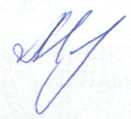 Глава муниципального образованияСорочинский городской округ                                                                    Т.П.МелентьеваРазослано: в дело, прокуратуре, ОГИБДД ОМВД РФ по Сорочинскому городскому округу, отделу по управлению муниципальным имуществом и земельными отношениями, Богданову А.А., Управлению ЖКХ,  Кузнецову В.Г.Приложение   №1к постановлению администрацииСорочинского городского округа Оренбургской областиот    19.12.16  года  № 2224 -пПеречень автомобильных дорог общего пользования, расположенных на территории муниципального образования Сорочинский городской округПлощади г.СорочинскаПарки г.СорочинскаТротуары г.СорочинскаПриложение №2к постановлению администрацииСорочинского городского округа Оренбургской областиот  19.12.16   года  № 2224-пПеречень автомобильных дорог общего пользования, расположенных на территории сельских населенных пунктов входящих в состав Сорочинского городского округаАдминистрация Сорочинского городского округа Оренбургской областиП О С Т А Н О В Л Е Н И Е №п/пНаименование улицПротяженность дорог (м) Дорожное покрытие  Дорожное покрытие  Ширина  (м)Искусственные сооружения  Искусственные сооружения  №п/пНаименование улицПротяженность дорог (м) Асфальтобетон гравийШирина  (м)трубымосты1.Котовского 1000100052.Строительная 1200120063.Фурманова 1603160374.Зуйкова 1000100065.Крестьянская 1000100066.Нефтяников 90090067.Кооперативная 30030068.Пугачева 40040069.Лавкова 400400610.Молодежная 1100500600711.Крылова 800800612.Павлика  Морозова 300300613.Сидоровнина 800800614.8 Марта 1500929571715.Светлая 250250616.Пер. Новый----17.Линейная 1000380620718.Есенина 1015479536619.Днепровской Дивизии27002700620.Пер. Мирный 500500621.Герцена 10001000622.Пер. Выставочный 800800623.Мира 16502001450624.Победы 10001000625.Горького 12001200626.Проспект Парковый 844844727.Ворошилова 900900628.Ташлинская 12911151140629.Геологов 8768767  30.Глинки 16001600631.Лескова 12001200632.Маяковского 10001000634.Бронная 500150350635.Набокова 800800636.Островского 500150350637.Чайковского500500638.Плеханова 500500639.Алтайская 800800640.Невская 500500641.Солнечная 800800642.Новая 800800643.Суворова 10001000644.Бульвар Нефтяников 900900645.Полевая 744744646.Багратиона 900900647.Переулок Ахматовой530530648.Переулок Больничный 180180649.Менделеева 900900650.Аксакова 400900651.Ломоносова 800800652.Циалковского 600600653.Вернадского 500500654.Маршала Жукова 500500656.Курчатова 600600657.Кутузова 800800658.Тургенева 1000800200659.Вознесенского 17006501050760.Достоевского 10001000661.Переулок Строителей200200662.Переулок Лобачевского 430430663.Рокоссовского 900900664.Зеленая 443038006307165.Южная 200200666.Матросова 500500667.Оренбургская 500500668.Крупская 900900669.Уральская 900900670.Железнодорожная 13001300671.Высотная 700700672.Школьная 800800673.Проезд Южный277277674.Проезд Мельничный 280280675.Проезд Матросский 250250676.Санитарная 700700677.Пролетарская 700700678.Проезд Южный300300679.Транспортная 25002500780.Староэлеваторная 800800681.Яновского 400400682.Мельничная 12001200683.Рабочая 800800684.Энергетиков 16111611685.Мельзавод-10 10001000686. Пер. Майский 400400687.Урановая 821821688.Коновалова 807807689.Хлебная 830830690.Промышленная 840840691.Березовая 13001300692.Пер. Весенний 700693.Энтузиастов 596596694.Переулок Летнии 420420695.Калинина 30002029971696.Илецкая 11001100697.Чернышевского 4704150032047198.Орджоникидзе 240024007199. Безымянная 6006006100.Войкова 130030010006101.Советская 4004006102.Коммунистическая 6006006103.Ташкентская 3003006104.Набережная 190019006105.Комсомольская 6006006106.Пановская 7004003007107.Садовая 5005006108.1 Мая180018006109.Лесная 1201205110.Дачная 6006006111.Партизанская 100010006112.Октябрьская 8008006113.Пионерская 5005006114.Маньяшенская 3003006115.Казакова 5005006116.Энгельса 100010006117.Привокзальная 9003006006118.Дзержинского 8008006119.Муссы Джалиля 110011006120.Володарского 120012007121.Пушкина 8608607122.Чкалова 5002003006123.Ленина 11008003007124.Чапаева 300050025006125.Фрунзе 170017007126.Красноармейская 183911506896127.Почтовая 10007502506128.Бузулукская 110011006129.Интернациональная 100010007130.Льва Толстого 10004006006131.Тимирязева 11003008006132.Луначарского 6006006133.Саратовская 130013006134.Тверская 130013006135.Бугульминская 130013006136.Колхозная 130013006137.Бугурусланская 130013006138.Гая 6006006139.Орская 160016006140.Устинова 5005006141.Водокачечная 7007006142.Куйбышева 180018006143.Заводская 190019006144. 60лет ДОСААФ6006007145.Переулок Западный2002004146.Гагарина 140040010006147.Гречушкина 3003006148.Лошкова 9004005006149.Акимова 8008006150.Шаталова 6006006151.Фадеева 8008006152.Красногвардейская 9004005006153.Шолохова 5005006154.Гоголя 2002006155.Чехова 2002006156.Карла. Маркса  6042414119017157.Московская 277827787158.Киевская 130013006159.Ялтинская 10038032007160.Лермонтова 2502506161.Автомобилистов 5003002006162.Кленовая 4004006163.Волгоградская 9009006164.Некрасова 650576746165.Иркутская 9009006166.Курская 7007006167.Пятигорская 8008006168.Неглинная 8278277169.Томская 110011006170.Минская 9009006171.Орловская 7007006172.Плешановская 110011007173.Омская 6506506174.Хабаровская 6006006175.Магистральная ----176.Шоссейная ----177.Гранатовая  6306306178.Виноградная 6306306179.Махмудова 6406406180.Абрикосовая 6306306181.Союзная 7308306182.Космическая 6406406183.Янтарная 6406406184.Жемчужная 7507406185Лазурная 6306306186.Изумрудная 6306306187.Звездная 150015006188.Юбилейная 150015006189.Комарова 5005006190.Нагорная 8008006191.Мичурина 4004006192.Заозерная 7007006193.Северная 200020006194.Самарская 5005006195.Мостовая 1450140071196.Соколиная 10001000 6197.Луговая 100010006198.Рябиновая6106106199.Проезд Мельничный3053056200.Проезд Матросова3633636201.Привокзальная площадь2720кв.масфальт202.Центральная площадь6672 кв.масфальт203.Парк Ленина3834кв.м204.Парк Легостаева8438кв.м205.Парк Калинина7875кв.м206.Парк «70 лет Победы в Великой Отечественной Войне»4322 кв.м207.К.Маркса3148асфальт208.Интернациональная640асфальт209.Чернышевского1263асфальт210.Орджоникидзе560асфальт211.Фурманова1030асфальт212.Пр.Парковый750асфальт213.Менделеева400асфальт214.Тургенева550асфальт215.Магистральная1400асфальт216.Ленина300асфальт217.Куйбышева1600асфальт218.Кутузова110асфальт219.Линейная236асфальт220.Парк «70 лет Победы в Великой Отечественной Войне»270асфальт221.Вознесенского1039асфальт222.Московская130асфальт223.Орская70асфальт224.Октябрьская95асфальт225.2 микр(от дома 21 до Бульвара Нефтяников)80асфальт226.2 микр(от дома 5 до ул.Вознесенского)110асфальт227.Центральная городская площадь90асфальт228.Красноармейская397асфальт229.Бульвар Нефтяников255асфальт230.Стадион «Юность»150грунт231.Зеленая 132асфальт№п/пНаименование улицПротяженность дорог (м) Дорожное покрытие  Дорожное покрытие  Ширина  (м)Искусственные сооружения  Искусственные сооружения  Искусственные сооружения  №п/пНаименование улицПротяженность дорог (м) Асфальтобетон гравийШирина  (м)трубытрубымостыСело БаклановкаСело БаклановкаСело БаклановкаСело БаклановкаСело БаклановкаСело БаклановкаСело БаклановкаСело БаклановкаСело Баклановка1.Курская 19171917412.Молодежная 717717413.Набережная 1001004Село БерезовкаСело БерезовкаСело БерезовкаСело БерезовкаСело БерезовкаСело БерезовкаСело БерезовкаСело БерезовкаСело Березовка1.Советская 27327342.Казанка49449443.Московская 623623414.Курмыш 70070041Село Янтарное Село Янтарное Село Янтарное Село Янтарное Село Янтарное Село Янтарное Село Янтарное Село Янтарное Село Янтарное 1.Орловка 8738733,512.Ленинская 114211423,53.Курмыш 2692693,54.Курская 4004003,55.Молодежная 2002003,5Село Ивановка Село Ивановка Село Ивановка Село Ивановка Село Ивановка Село Ивановка Село Ивановка Село Ивановка Село Ивановка 1.Советская 190019003,51Село БурдыгиноСело БурдыгиноСело БурдыгиноСело БурдыгиноСело БурдыгиноСело БурдыгиноСело БурдыгиноСело БурдыгиноСело Бурдыгино1.Зеленая 119111916332.Попов Ряд 7097096553.Центральная 403740376884.Пер. Зеленая-Школьная12012035.Школьная 4304303116.Проезд№1 Зеленая-Школьная-Центральная2802804117.Проезд№2 Зеленая-Школьная-Центральная23023038.Проезд№1 Зеленая-Школьная-Ж.Д. мост40040061110.Проезд  СДК от ул.Центральная3737611.Проезд к школе Центральная –Школьная 200200311Село Надежденка Село Надежденка Село Надежденка Село Надежденка Село Надежденка Село Надежденка Село Надежденка Село Надежденка Село Надежденка 1.Центральная Набережная220022003Поселок КленовыйПоселок КленовыйПоселок КленовыйПоселок КленовыйПоселок КленовыйПоселок КленовыйПоселок КленовыйПоселок КленовыйПоселок Кленовый1.Садовая 25025032.Центральная25025033.Набережная30030034.Проезд к п. Кленовый от границы а/д ДУ100010006Поселок ОктябрьскийПоселок ОктябрьскийПоселок ОктябрьскийПоселок ОктябрьскийПоселок ОктябрьскийПоселок ОктябрьскийПоселок ОктябрьскийПоселок ОктябрьскийПоселок Октябрьский1.Октябрьская 67167142Молодежная 23223243.Новая 29729744.Садовая 32432445.Набережная 71371346.Железнодорожная 492492Поселок ВойковскийПоселок ВойковскийПоселок ВойковскийПоселок ВойковскийПоселок ВойковскийПоселок ВойковскийПоселок ВойковскийПоселок ВойковскийПоселок Войковский1.Энергетиков 7257256222.Западная 4903901005223.Советская 6204401805444.Строительная 1801805225.Пушкина 2802805226.Больничная 4004005117.Хлебная 3013015118.Овражная 22022059.Школьная 62062051110.Старобольничная 340340511.Войкова 392392612.Молодежная 20020051113.Лесная 380380514.Победы 35035015.Садовая 46946951116.О. Стукалова4404405Поселок СборовскийПоселок СборовскийПоселок СборовскийПоселок СборовскийПоселок СборовскийПоселок СборовскийПоселок СборовскийПоселок СборовскийПоселок Сборовский1.Центральная 7007006112.Школьная 6006006Село СпасскоеСело СпасскоеСело СпасскоеСело СпасскоеСело СпасскоеСело СпасскоеСело СпасскоеСело СпасскоеСело Спасское1.Центральная 1400140052222.Заречная 149014905222Село ПокровкаСело ПокровкаСело ПокровкаСело ПокровкаСело ПокровкаСело ПокровкаСело ПокровкаСело ПокровкаСело Покровка1.Красная 660660512.Центральная 540540513.Заречная 260260514.Восточная 3603605115.Школьная 580580616.Молодежная 18018057.Садовая 3803805Село Новобелогорка Село Новобелогорка Село Новобелогорка Село Новобелогорка Село Новобелогорка Село Новобелогорка Село Новобелогорка Село Новобелогорка Село Новобелогорка 1.Центральная 96096052212.Бузулукская 460220240513.Лесная 620620514.Школьная 40040055.Почтовая 42042056.Молодежная 4004005Село ГамалеевкаСело ГамалеевкаСело ГамалеевкаСело ГамалеевкаСело ГамалеевкаСело ГамалеевкаСело ГамалеевкаСело ГамалеевкаСело Гамалеевка1.Речная 2853285352.Молодежная 2900290053.Сосновая 42842854.Родниковая 2032035Поселок  Гамалеевка-1Поселок  Гамалеевка-1Поселок  Гамалеевка-1Поселок  Гамалеевка-1Поселок  Гамалеевка-1Поселок  Гамалеевка-1Поселок  Гамалеевка-1Поселок  Гамалеевка-1Поселок  Гамалеевка-11.Железнодорожная82982952.Колхозная 37337353.Привокзальная 50550554.Маслозаводская 47447455.Нефтяников 1линия 3653656.Нефтяников 3линия23623657.Молодежная 16516558.Элеваторная 26926959.Рабочая 508508510.Луговая 269269511.Четвертая 375375512.Садовая 20972094513.Нефтяников 4линия262262514.Первомайская 3403405Поселок Слободка Поселок Слободка Поселок Слободка Поселок Слободка Поселок Слободка Поселок Слободка Поселок Слободка Поселок Слободка Поселок Слободка 1.Новая 3003005Поселок Рощино Поселок Рощино Поселок Рощино Поселок Рощино Поселок Рощино Поселок Рощино Поселок Рощино Поселок Рощино Поселок Рощино 1.Фадеева 170017005Село Михайловка перваяСело Михайловка перваяСело Михайловка перваяСело Михайловка перваяСело Михайловка перваяСело Михайловка перваяСело Михайловка перваяСело Михайловка перваяСело Михайловка первая1.Заречная 7007006222.Степная 4392006113.Пролетарская 13736334.Новая 30030065.Школьная 8638636116.Молодежная 30030067.Въезд от моста до почты  100010006118. Проезд от моста до           ул. Школьная50050061119.Зеленая263263610.Центральная5295296Село Михайловка втораяСело Михайловка втораяСело Михайловка втораяСело Михайловка втораяСело Михайловка втораяСело Михайловка втораяСело Михайловка втораяСело Михайловка втораяСело Михайловка вторая1.Школьная514.6514.652.Северная 1509.6320.81188.85113.Пензенская 459.8173.2286.654.Набережная1949.3535.71413.65115.Пер. Молодежный 221.3221.35Ивановка вторая Ивановка вторая Ивановка вторая Ивановка вторая Ивановка вторая Ивановка вторая Ивановка вторая Ивановка вторая Ивановка вторая 1.Зеленая 427.7427.752.Новая 257.7257.753.Почтовая 255.1255.154.Речная 1794.71774.7515.Московская 1154,31154,35Село КаменкаСело КаменкаСело КаменкаСело КаменкаСело КаменкаСело КаменкаСело КаменкаСело КаменкаСело Каменка1.Центральная 9049045Село Николаевка Село Николаевка Село Николаевка Село Николаевка Село Николаевка Село Николаевка Село Николаевка Село Николаевка Село Николаевка 1.Центральная35001500200062.Автомобильная дорога от подъездного пути к с. Николаевка до кладбища  1500150063.Новая 30030064.Автомобильная дорога от ул. Центральная до моста р. Самара5005006Село УранСело УранСело УранСело УранСело УранСело УранСело УранСело УранСело Уран1.Центральная1000100062.Березовая 20020063.Зеленая 85085064.Луговая 60060065.Молодежная 20020066.Автомобильная дорога от подъездного пути к с. Уран до кладбища  100010006Село Никольское Село Никольское Село Никольское Село Никольское Село Никольское Село Никольское Село Никольское Село Никольское Село Никольское 1.Центральная 3500350062.Московская 1000100063.Автомобильная дорога от подъездного пути к с. Никольское до кладбища  5005006Село Первокрасное Село Первокрасное Село Первокрасное Село Первокрасное Село Первокрасное Село Первокрасное Село Первокрасное Село Первокрасное Село Первокрасное 1.Садовая 119411942.Молодежная 4334333.Московская 100010004.Советская 125412545.Пролетарская 8398396.Красноармейская 280280Село МалаховкаСело МалаховкаСело МалаховкаСело МалаховкаСело МалаховкаСело МалаховкаСело МалаховкаСело МалаховкаСело Малаховка1.Московская 8008003Село Матвеевка Село Матвеевка Село Матвеевка Село Матвеевка Село Матвеевка Село Матвеевка Село Матвеевка Село Матвеевка Село Матвеевка 1.Центральная 2500120013005442.Заречная 2700270053.Школьная 1100110054.Проезд с ул. Центральная на ул. Заречная40025015051Село Алексеевка Село Алексеевка Село Алексеевка Село Алексеевка Село Алексеевка Село Алексеевка Село Алексеевка Село Алексеевка Село Алексеевка 1.Молодежная 2200220052.Пролетарская 2000200053.Проезд с ул.  Молодежная на ул. Пролетарская30030051Село Медведка Село Медведка Село Медведка Село Медведка Село Медведка Село Медведка Село Медведка Село Медведка Село Медведка 1.Речная 6606605Село Пронькино Село Пронькино Село Пронькино Село Пронькино Село Пронькино Село Пронькино Село Пронькино Село Пронькино Село Пронькино 1.Школьная 1000100042.Победы 80080043.Молодежная 80080044.Фомина А.В.1500150041115.Степная 8008006.Гагарина 1500150047.Комсомольская 11001100418.Ленинская 1600160049.Садовая 27002700410.Горького 9009004110.Ташкентская 160016004112.Лесная 80080041Село Сарабкино Село Сарабкино Село Сарабкино Село Сарабкино Село Сарабкино Село Сарабкино Село Сарабкино Село Сарабкино Село Сарабкино 1.Советская 18001800412.Заречная 8008004Село МаховкаСело МаховкаСело МаховкаСело МаховкаСело МаховкаСело МаховкаСело МаховкаСело МаховкаСело Маховка1.Садовая 7007002.Курчатова 1700170041Село ЧесноковкаСело ЧесноковкаСело ЧесноковкаСело ЧесноковкаСело ЧесноковкаСело ЧесноковкаСело ЧесноковкаСело ЧесноковкаСело Чесноковка1.Школьная 7007004Поселок РодинскийПоселок РодинскийПоселок РодинскийПоселок РодинскийПоселок РодинскийПоселок РодинскийПоселок РодинскийПоселок РодинскийПоселок Родинский1.Советская 148414845-62.Юбилейная 82582563.Молодежная 60060054.Южная 20020045.Северная 20020046.Садовая 60060047.Восточная 45045038.Октябрьская 80080069.Черемушки 250250410.Сосновая 650650511.Дорожная 550550512.Мирная 600600513.Степная 300300514.Западная 300300515.Кленовая 350350516.Крутая 350350517.Школьная 350350518.Центральная 3003006Село Романовка Село Романовка Село Романовка Село Романовка Село Романовка Село Романовка Село Романовка Село Романовка Село Романовка 1.Майская 90090052.Мельничная 1200120053.Молодежная 70070054.Зеленая 200 20055.Новая 20020056.Строительная 30030057.Школьная 100050050058.Центральная 1000100059.Луговая 350350510.Южная 2005Поселок НовыйПоселок НовыйПоселок НовыйПоселок НовыйПоселок НовыйПоселок НовыйПоселок НовыйПоселок НовыйПоселок Новый1.Новая 15515562.Пушкина 33433464.Урожайная 13313365.Некрасова 75675666.Пушкина 28528567.Олимпийская35035068.Физкультурная3503506Село ТолкаевкаСело ТолкаевкаСело ТолкаевкаСело ТолкаевкаСело ТолкаевкаСело ТолкаевкаСело ТолкаевкаСело ТолкаевкаСело Толкаевка1.Гречушкина(четная сторона)89189132212.Гречушкина (нечетная сторона)67267233.Советская 989854.Молодежная 55155155.Школьная 30030066.Школьная222267.Школьная15615668.Дачная 49449439.Дачная220220310.Дачная275275311.Полевая 265265512.Полевая 10971097513.Заречная 198198514.Степная 173173415.Степная236236516.Дружбы 414414617.Фадеева 19031903622318.Октябрьская 1422142251Село Федоровка Село Федоровка Село Федоровка Село Федоровка Село Федоровка Село Федоровка Село Федоровка Село Федоровка Село Федоровка 1.Центральная 1800930870612.Административная 40040043.Новая 15015044.Дорожная 808045.Молодежная 35035046.Пер. Школьный 22022047.Пер. Клубная10010048.Луговая 30030049.Заречная 800800610.Пер. Мостовой45045052Село ТроицкоеСело ТроицкоеСело ТроицкоеСело ТроицкоеСело ТроицкоеСело ТроицкоеСело ТроицкоеСело ТроицкоеСело Троицкое1.Григорьевская 900900612.Молодежная 80080063.Парковая 110061100614.Степная 30030035.Центральная 1600160051